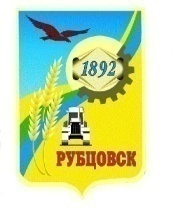 Администрация города РубцовскаАлтайского краяПОСТАНОВЛЕНИЕ16.03.2023 № 762Об утверждении плана мероприятий по снижению комплаенс - рисков антимонопольного законодательства в Администрации города Рубцовска Алтайского края на 2023 годВ соответствии с пунктом 5.1 Положения об организации в Администрации города Рубцовска Алтайского края системы внутреннего обеспечения соответствия требованиям антимонопольного законодательства (антимонопольного комплаенса), утвержденного постановлением Администрации города Рубцовска Алтайского края от 16.09.2020 № 2238, ПОСТАНОВЛЯЮ:1. Утвердить план мероприятий по снижению комплаенс - рисков антимонопольного законодательства в Администрации города Рубцовска Алтайского края на 2023 год (приложение). 2. Разместить настоящее постановление на официальном сайте Администрации города Рубцовска Алтайского края в информационно-телекоммуникационной сети «Интернет».3. Контроль за исполнением настоящего постановления возложить на первого заместителя Главы Администрации города Рубцовска – председателя комитета по финансам, налоговой и кредитной политике Пьянкова В.И.Глава города Рубцовска				   		       Д.З. ФельдманПриложениек постановлению Администрации города Рубцовска Алтайского края от 16.03.2023 № 762План мероприятий по снижению комплаенс – рисков антимонопольного законодательства в Администрации города Рубцовска Алтайского края на 2023 год№Описание рисковМероприятия по устранению рисковОтветственные исполнителиСрок исполнения мероприятия123451.Создание дискриминационных или преимущественных условий для отдельных категорий хозяйствующих субъектов при проведении закупок товаров, работ и услуг для муниципальных нужд  в Администрации города Рубцовска. Нарушение при определении  начальной максимальной цены контракта. Сговор при проведения закупочных процедур. Принятие решения, нарушающего единообразие практики антимонопольного законодательства. Нарушения при оформлении  документации о закупкахПроведение анализа ранее допущенных нарушений при их наличии. Совершенствование системы внутреннего контроля. Повышение уровня контроля со стороны руководства.Изучение нормативных правовых актов, мониторинг их изменений.Изучение правоприменительной практики в сфере закупок для муниципальных нужд. Повышение уровня знаний антимонопольного законодательства ответственных специалистов.Принятие мер по исключению конфликта интересов Отдел муниципального заказа; отраслевые (функциональные) органы Администрации города Рубцовска, являющиеся инициаторами закупкиПостоянно123452.Разработка и принятие нормативных правовых актов Администрации города Рубцовска Алтайского края с нарушением требований  антимонопольного законодательства, содержащих преимущества для отдельных категорий хозяйствующих субъектовАктуализация порядока принятия нормативного правового акта.Проведение  антикоррупционной экспертизы.Усиление внутреннего контроля за соблюдением требований антимонопольного законодательстваПравовой отдел;отраслевые (функциональные) органы Администрации города Рубцовска, являющиеся разработчиками нормативного правового актаПостоянно3.Нарушение сроков подготовки ответов на обращения физических и юридических лиц; непредоставление ответовКонтроль за соблюдением сроков подготовки ответов   с использованием электронного документооборота. Усиление внутреннего контроля за подготовкой ответовОтдел по организации управления и работе с обращениями;отраслевые (функциональные) органы Администрации города РубцовскаПостоянно4.Осуществление действий (бездействия), принятие решений, которые могут привести к нарушению антимонопольного законодательства, недопущению, ограничению, устранению конкуренцииСвоевременное информирование     муниципальных служащих о нормативных правовых актах, принятых в Администрации города Рубцовска Алтайского края по вопросам антимонопольного комплаенсаОтдел муниципальной службы и кадровой работеПостоянно